✎ イベント情報、助成金情報　✐・個々のイベントの開催については、主催団体に確認をお願いいたします。・市の公共施設開館状況については、下記をご覧ください。https://www.city.kodaira.tokyo.jp/kurashi/files/79890/079890/att_0000011.pdfなお、詳しくは、各施設にお問い合わせください。サロンミニコンサート1725年製のストラディバリウスの音を楽しむ会（東京フィルバイオリン奏者：黒澤誠登）≪1月≫18日（水）13:30～萩山公民館　入場500円23日（月）10:30～さわやか館　入場無料25日（水）11:00～中宿地域センター　入場無料26日（木）11:00～小川東第二地域センター入場無料27日（金）11:20～小川2丁目児童館　入場無料28日 (土)13:40～永田珈琲　コーヒー付1000円31日 (火)13:30～鈴木公民館音楽室　入場500円バイオリンレッスン≪シルバー人材≫1月16日（月）・30日(月) 13:30～15:00　福祉会館学習室　1ヵ月2回（１ヶ月で3000円）1月６日(金)、27日（金）13:00～萩山公民館　　　1回500円。以上、マスクされていらしてください。【問合せ】バイオリンの音を楽しむ会☎＆fax  042-341-3457（黒澤）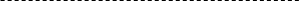 小平・ワーカーズまちの縁がわ　ちっちゃいおうち地域の子ども、高齢者、多様な人が集える場所です。手仕事カフェ、わらべうたあそびなど、どなたでも参加できる企画があります。【場所】学園東町2-4-16 ネクサスビル10１わらべうた遊び　1月20日(金)10:00～11:30参加費:300円　　わらべうた＆絵本の読み聞かせ＆折り紙など手仕事サロン　1月16日(月)13:30～15:30　参加費:200円おうちサロン1月24日(火)11:30～13;302月14日(火)11:30～13:30参加費：500円＊12:30までにお越しください。タッピングタッチカフェ　　 2月3日(金)13:30～15:00参加費：500円　セルフタッピング＆お茶とお菓子付き　　　　　　　　各自が手仕事を持ち寄ってゆったりタイムどの会も参加希望の方は前もってご連絡いただけると助かります。【問合せ】☎ 090-4383-9108メール　chityaiouchi@gmail.com主権者として今を生きる　Part4小平　～誰もが暮らしやすいまちに～コロナ禍で社会の歪みがあぶり出され、ロシアによるウクライナ侵攻を機に軍備拡張の声が高まり、世界は混迷の度合いを深めています。そのような中でも、誰もが、真剣に学び、つながり、主権を持つ主体者として生きる取組を続けています。「主権者として今を生きる」は、市内外の人々や団体が、知り合い、伝え合い、学び 合うリレートークイベントです。日野市、東大和市、狛江市に続き、今年度はいよいよ小平での開催。是非ご来場ください。【日時】1月14日（土）、15日（日）10：00～17：30【場所】中央公民館1階ギャラリー【主催】「主権者として今を生きる」小平実行委員会　　　(NPO法人多摩住民自治研究所、社会教育推進全国協議会三多摩支部　市内活動団体）【後援】小平市、小平市教育委員会 、小平市社会福祉協議会その他：手話通訳あり、キッズスペースあり、ヒアリングル―プありチケット：２days 500円(当日会場にお越しください。) オンライン視聴の方は→下記QRコードへ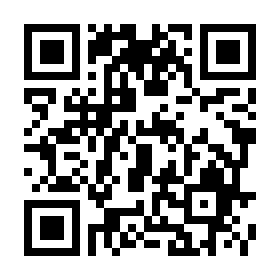 【問合せ】小平実行委員会☎ 070-5518-1598（佐野)        メール：tamajitiken1972@space.ocn.ne.jp≪内容≫1月14日（土）キラキラ人形劇団「桃太郎」リレートーク１　障がいのこと、もっと知りたいリレートーク２　コロナ禍における、子どもたちを取り巻く環境は？リレートーク3　小平における外国人の課題1月15日（日）≪講演会と対談≫1月15日（日）14：40～16：40「障害者をしめ出す社会は弱くもろい～平和で共に生きる社会をつくるために」　講演：藤井克徳さん(日本障害者協議会代表 )  対談：池上洋通さん(NPO法人多摩住民自治研究所理事)と藤井克徳さんリレートーク４　小平の男女共同参画は？リレートー 5　くらしと環境　小平の農業は？自然は？リレートーク6　公民館で憲法を考える第228回　みんなで良い映画をみる会カンゾー先生1998年公開の日本映画。監督は今村昌平。坂口安吾の原作を、今村とその息子である天願大介が脚色した。日本が敗戦を間近に控えた岡山県を舞台に、患者を肝臓炎としか診断しないことから「カンゾー先生」と揶揄される医者と、彼を取り巻く人々の人生を描いた喜劇映画。監督：今村昌平、脚本：今村昌平・天願大介、原作：坂口安吾『肝臓先生』、出演者：柄本明・麻生久美子・ジャック・ガンブラン・世良公則・唐十郎・松坂慶子【日時】１月21日（土）18:30～【場所】中央公民館視聴覚室【資料代】100円【連絡先】☎ 070-3525-0833　（松村）申込不要第13回　新春　口笛自慢festa【日時】1月29日（日）12:30～（開場12:00）【場所】コール田無 多目的ホール（西東京市田無町3-7-2　田無駅北口下車）【費用】無料◆スペシャルゲスト　畑中　茜（ソングライター）【主催・問合せ】くちぶえジュピター☎ 070-6401-6582　（今野）【共催】高橋一眞と愉快な仲間たち小平こども劇場◆わくわく！おはなし探検隊２～音とからだであそぼう～子どもたちと一緒におはなしの世界を想像しながら遊ぶ、体験型のワークショップです。生の音楽の中、おはなしの世界への旅を楽しみましょう！【日時】2月12日(日)9:45～11:45（受付9:30～）【場所】福祉会館　１階和室ホール【対象】年少～年長の親子　15組（要：事前申込、先着順）【参加費】ひとり500円（保険料含む）＊参加の際はコロナ感染症対策のご協力をお願いいたします。以上の【申込・問合せ】NPO法人小平こども劇場☎＆fax：042-347-7211メール：info@kodaira-kogeki.orgHP：https://kodaira-kogeki.org/こだいら自由遊びの会プレーパーク【日時】1月29日（日）10:00～16:00（出入り自由）【場所】きつねっぱら公園子どもキャンプ場【参加費】一人100円カンパお願いします。（保険代を含む）【持ち物】タオル、敷物、軍手、水筒、弁当など自分が必要と思うもの。名前を書いてください。マシュマロなど自由に焼いて食べられます。※天候などによる開催の有無はホームページで確認※検温にご協力をお願いします。【問合せ】☎ 090-1771-7431 （足立）☎ 070-6616-9959 （福本）風 鈴 草弁当の持ち帰り【日時】2月３日（金）開催毎月第1金曜日開催予定です。詳細は、https://huurinsou.com/?cat=2【場所】津田公民館 実習室　　【費用】子ども（18歳まで）無料、大人300円＊容器（タッパーなど）を３～４個ご持参ください。＊受け取ったものは、3時間以内にお召し上がりください。＊コロナの状況によって中止する場合があります。（ホームページでお知らせします）【問合せ】風鈴草子ども食堂（足立）メール ryukorin088@softbank.ne.jp☎ 090-1771-7431ホームページ：http://huurinsou.com/小平子ども食堂まるちゃんカフェお弁当配布です。【日時】1月11日（水）カフェラグラス（小平駅南口徒歩3分）1月19日（木）学園東個人宅2月 1日（水）カフェラグラス2月16日（木）学園東個人宅配布時間はいずれも17:00～18:00【費用】300円◆要予約【連絡先】☎ 090-4413-7455（岩本）移動式子ども食堂カモミールカモミールの花言葉は"逆境で生まれる力"。新型コロナウィルスの蔓延で、戸惑いの生活を送らなければならない今、「移動式子ども食堂 カモミール」は、たくさんのパワーと心の安らぎを美味しく安全なご飯でお届けします。100～150食を予約なしで提供しております。どなたもおこし下さい。【日時・配布場所】　1月18日（水）17:30～　調理：小川西町公民館　提供：小川ホーム2月１日（水）17:30～　調理・提供：花小金井南公民館【費用】子どもは高校生まで無料　大人は300円＊予定数に達し次第終了。献立は当日のお楽しみ【主催】NPO法人カモミール（子ども食堂）https://www.facebook.com/chamomile.TT/メール　chamomile.2021@outlook.jpあったか小平弁当の持ち帰りです　【日時】1月28日（土）12:00～13:30【場所】学園１丁目　個人宅【内容】弁当の持ち帰り【費用】子ども：100円、大人：300円【連絡先】☎ 090-8582-8360（あったか小平）※小中学生の学習支援も行っています。詳しくはお問合せください。※「連」222号2頁「特集」参照だれでも食堂ゆらりちいさなお子さまから、ご高齢の方まで幅広い世代の皆様にご利用いただけます。会場で食事をします。【日時】２月５日（日）１回目：11:30～　２回目：12:30～【場所】小川西町公民館 ホール【定員】各回30名まで　（60食準備しています）【費用】300円　中学生以下は無料 【献立】コロッケ、きんぴら、味噌汁※アクリル板を立てるなど感染防止に注意しています。※アレルギー対策はしていません。【連絡先】☎ 090-8567-4507（市東・しとう）熟年いきいき会♪みんなで唄おう♪第８６回　　　「市民うたごえ祭り」【日時】1月19日（木）13:30～15:30【場所】中央公民館ホール（２階）【参加費】200円　　　　申し込み不要です　　　　　　みんなで話そう　　　「おしゃべりサロン」【日時】2月2日（木）14:40～16:00【場所】中央公民館視聴覚室（１階）【参加費】200円（会員100円）１時半から「総会」（会員限定企画）を開催している関係で開始時間が遅れています。ご了承ください。　　「伴侶を亡くした人が語り合う会」【日時】2月16日（木）13:30～16:00【場所】福祉会館第３集会室（３階）【参加費】200円（会員100円）　　　伴侶のある方の参加はできません会員限定企画「ミニさわやかサロン」【日時】2月20日（月）13:30～16:00【場所】福祉会館第２集会室（３階）【参加費】100円（会員限定）上記共通事項【主催】熟年いきいき会【連絡先】☎ 042-341-8604（太田）参加される方は必ずマスク着用でお願いします。尚、発熱のある方や体調の悪い方の参加はお控えください。ほっとカフェ小川東ほっとする空間・たのしいおしゃべり・小平いきらく体操・季節ごとのイベント月一回第四水曜日予約は不要です。お気軽にお越しください。【日時】１月25日（水）10:00～11:00時間内のご都合のよいときにどうぞ（毎月第4水曜日10:00～11:00）【場所】サービス付き高齢者住宅　ＩＴフォレストこだいら地域交流室（小川東町5-7-10）【定員】15人　【参加費】１００円【問合せ】地域包括支援センター小川ホーム☎ 042-347-6033はじめてのパソコンサークルコロナの状況により、開催の時間や場所が変更になる場合はHPでお知らせします。ご参加の際は当日、HPをご確認の上、ご参加ください。【参加費】200円　　【定員】先着10名【申込】ご参加のお申し込みは https://kodaira-it.jp/hazimete/mail.cgi から、 お名前、メールアドレス、参加日をご連絡ください。≪1月≫17日(火)13:30～15:30元気村　あすぴあ会議室24日(火)9:30～11:30中央公民館　学習室4≪２月≫7日(火)9:30～11:30元気村　あすぴあ会議室14日(火)13:30～15:30中央公民館　講座室121日(火)13:30～15:30元気村　あすぴあ会議室28日(火)13:30～15:30中央公民館　学習室4【主催・問合せ】小平IT推進市民グループhttps://kodaira-it.jp/hazimete新宿NPO協働推進センター第2回シンポジウム『パンデミックの経験がもたらすNPOの新たな役割としくみ』｢複雑化・多様化する社会問題｣にどのように取り組めばよいのか、｢NPOに対してどのような支援が必要なのか｣など、NPOや市民活動に精通した専門家・有識者を交えて議論します【日時】1月28日（土）13:30～16:00　開催1時間前まで申込み可能【場所】新宿区立新宿NPO協働推進センター【申込み締切】1月28日（土）【参加費】無料【申込】電話、FAX、Emailまたは、下記URLから≪会場参加≫https://docs.google.com/forms/d/1_QmE0l9czE8xBkYW291HrrVH_81ekTRu9-oZ8pxiRzw/edit≪オンライン参加≫https://kouza202000.peatix.com/ この情報に関するお問い合わせ☎ 03-5386-1315　FAX:03-5396-1318メール　hiroba@s-nponet.net令和4年度二次補正予算こども食堂支援策解説セミナー各省庁のみなさんから、各施策について紹介いただきます。参加費無料【日程】1月30日（月）15:30～18:00【開催方法】Zoomによるオンライン形式【申込方法】下記へhttps://docs.google.com/forms/d/e/1FAIpQLSdPbYwPbbFpQX8Yis_N8S2oi4WbnUiLSEPQhCl2eVSq2dvlPg/viewform【問合せ】gov@musubie.orgむすびえ政府連携プロジェクト担当【主催】認定NPO法人全国こども食堂支援センター・むすびえ市民社会をつくるボランタリーフォーラム  いま、災害、国際情勢、気候変動、貧困や孤立の問題など社会不安が増しています。そして、さまざまな情報が飛び交う中、何が正しい情報なのか見極めることがますます重要になっています。いまこそ私たち一人ひとりが何ができるのかをじっくり考え、みんなで議論して行動に移し、誰もが笑顔で過ごすことができるような社会をつくっていきたいと思います。そこで今年のテーマを「Think・Act・Smile☺」としました。【日時】2月10日(金)〜2月12日(日)【場所】飯田橋セントラルプラザ及びオンラインほか【参加費】１分科会：1,000円高校生以下または18歳未満の方は無料【詳細・申込方法】ホームページをご覧ください。フォーラムホームページ　https://tvac.or.jp/vf/【チラシ】https://www.tvac.or.jp/download/file/Zi6z7Str9oHq.pdf【問合せ】☎ 03-3235-1171、Fax 03-3235-0050【企画・運営】市民社会をつくるボランタリーフォーラムTOKYO2023実行委員会【主催】東京ボランティア・市民活動センター特定非営利活動法人NPOサポートセンター仕事の進め方が変わる「文書作成＆スケジュール・タスク管理」入門ゼミ「書くこと」と「時間を守る」ことに悩みを持つNPOの新任スタッフ、あるいは自分流のやり方を見直したい中堅・ベテランスタッフが対象の研修です。【日時】第1回 : 2月2日（木）14:00-16:00第2回 : 3月2日（木）14:00-16:00【場所】オンライン、NPOサポートセンターオフィス【対象】・効率的に仕事を進めることに課題を感じている方【申込み締切】2月2日（木）【申込】詳細確認はホームページからhttps://npo-sc.org/training/good-business-studio/curriculum/22019/講師：芦沢 壮一(スキルノート 主宰 / ファシリテーター / 研修講師)詳細はこちらからhttps://npo-sc.org/training/good-business-studio/premium/【問合せ】特定非営利活動法人NPO サポートセンター担当:笠原、佐藤〒108-0014港区芝4-7-1　西山ビル4階☎ 03-6453-7498 / FAX:03-6453-7499メール　gbs@npo-sc.org津田チェスサークル昨年9月に立ち上がったサークル。いつかやってみたいと思っていた方、この機会にチェスに触れてみませんか。講師や経験者によるチェス入門も随時開催します。【日時】原則第２、４土曜日14:00～16:00【場所】津田公民館【会費】月2,000円、中学生以下月1,000円【講師】石塚美来さん（第2土曜日に出席）元全日本女子チャンピオン【申込・問合せ】☎ 070-5518-1598 佐野メール：takasi-1955-0628@willcom.com一般財団法人サウンドハウスこどものみらい財団こどものみらい基金こども達に手を差し伸べることを目的とする各種団体、施設、そしてボランティア活動する個人を助成金により支援します。虐待されているこども達、経済的に困窮しているこども達、行き場を失ったこども達が一人でも多く救われて癒され、笑顔となることが私たちの願いです。【対象】こども達を支援する活動経験がある団体、個人【助成金】個人、１団体につき10万円～200万円【問合せ】☎ 0476-89-2111（10:00〜18:00）メール　info@kodomozaidan.org詳しくは、https://www.kodomozaidan.org/recruit/